''Στηρίζουμε...Παίζοντας''Τo 7o ''Στηρίζουμε...Παίζοντας'' έρχεται την Κυριακή 19/11/2017 από τις 11.00 έως τις 20.00  στον πολυχώρο WE (Λεωφόρο 3ης Σεπτέμβρη & Γρ.Λαμπράκη Θεσσαλονίκη) πιο παιχνιδιάρικο από ποτέ!Ο σκοπός της εκδήλωσης είναι η συλλογή τροφίμων για τις άπορες οικογένειες που στηρίζει η ΑΡΩΓΗ ΘΕΣΣΑΛΟΝΙΚΗΣ και πραγματοποιείται στο πλαίσιο των δραστηριοτήτων της ομάδας, με στόχο τόσο την ευαισθητοποίηση του κοινού όσο και την έμπρακτη συμμετοχή του σε θέματα εθελοντισμού και αλληλεγγύης.Για τον λόγο αυτόν, αντί εισιτηρίου, συλλέγουμε τρόφιμα μακράς διάρκειας, χαρτικά, απορρυπαντικά και είδη προσωπικής υγιεινής. Η Αρωγή Θεσσαλονίκης είναι μια ομάδα εθελοντών πολιτών, οι οποίοι δε δέχονται χρήματα ούτε φάρμακα, αλλά συγκεντρώνουν καθημερινά τρόφιμα μακράς διαρκείας και είδη πρώτης ανάγκης, τα οποία προσφέρονται σε οικογένειες μονογονεϊκές, σε οικογένειες που και οι δυο γονείς είναι άνεργοι και γενικώς σε άτομα που η κρίση τα έφερε σε στάδιο οριακής επιβίωσης ακόμα και εξαθλίωσης.Η εκδήλωση πραγματοποιείται σε συνδιοργάνωση και υπό την αιγίδα της Περιφέρειας Κεντρικής Μακεδονίας και του Κέντρου Πολιτισμού Π.Κ.Μ.Σας περιμένουμε όλους μικρούς και μεγάλους να υποδεχτούμε πρώτοι τα φετινά Χριστούγεννα και να διασκεδάσουμε παρέα!ΠΡΟΓΡΑΜΜΑ11:00 – 14:00  Φυσικά μαγικά από την ομάδα Physics Partizani11:00 – 12:00  Σεμινάριο Stratego με τον Παγκόσμιο πρωταθλητή Σταύρο Σεκερτζή12:00 – 14:00  Επιδαπέδιο SURVIVOR «Αγωνίζομαι  και ανακυκλώνω» (AddArt) 12:00 – 14:00  Φτιάχνω χαρακτήρες animation με πλαστελίνη με τον animator Γιάννη                         Τεξή(AddArt)14:00 – 15:00  «Με μια σφαίρα μαγική μαθαίνω τα δικαιώματα που έχω σαν παιδί,                          με το παιχνίδι για οδηγό μαθαίνω να τα διεκδικώ»                         Με την ευκαιρία της Παγκόσμιας Ημέρας Δικαιωμάτων του παιδιού                         – 20/11, η ψυχολόγος  Α΄ Επιστημονική Συνεργάτης της                         Παιδιατρικής Κλινικής Α.Π.Θ.  Έλλη Γιαννοπούλου, μας εκπαιδεύε15:00 – 15:15  Atermon gymnastic dance (Κ.Δ.Α.Π. Ατέρμων)15:00 – 17:00  Μουσικοχορευτικό παιχνίδι παρέα με την ομάδα ΚΛΟΟΥΝ                         «Πυροτεχνήματα»  15:00 – 17:00  Ξυλοπόδαρη «Η Ψηλή»  17:00 – 18:00  Ένα παραμύθι γεμάτο μουσικά όργανα, κίνηση &  χορό από την                         ομάδα «Τρίλλιες-Spectral»  18:00 – 18:30  «Η κυρία τσαγερό»… παρουσιάζεται με κινηματογραφικό τρόπο από                          την Συγγραφέα Όλγα Κουτμηρίδου-Μεταξά  18:30 – 19:00  Ζογκλερικά κόλπα από τον Ζογκλέρ Mitsiou19:00 – 20:00  Ρομποτική για παιδιά.Κατασκευάζω με LEGO ένα κόσμο για το Bee                         bot.«Σχολείο για όλους INCLUDE»***Τις δραστηριότητες για τα παιδιά υποστηρίζουν με τη συμμετοχή τους οι σπουδαστές του ΙΕΚ ΑΚΜΗ.***Μαζί μας σε ώρα έκπληξη ο MARMELO & τα μαγικά του καπέλα!!!ΟΛΟΗΜΕΡΑΕιδικά διαμορφωμένα παιχνίδια γρίφων από την Great Escape Rooms Thessaloniki … το πιο διαδραστικό  Escape room της πόληςFace Painting με τα «Πολύχρωμα πινέλα» & το 14ο Εσπερινό ΕΠΑΛ Τοίχος αναρρίχησης WE    Στέλνουμε τα πρώτα γράμματα στον Άη Βασίλη & φτιάχνουμε παρέα τα πρώτα μας στολίδιαΧριστουγεννιάτικες κατασκευές (Κ.Δ.Α.Π. Ατέρμων)Το Δέντρο των Ευχών***Θα μοιραστούν σε όλους δωροεπιταγές αξίας 50 ευρω & θα κληρωθούν 10 γυαλιά ηλίου από τα οπτικά καταστήματα OPTIKON X PRESS  Μαζί μας θα είναι η Επίλεκτη Ομάδα Ειδικών Αποστολών Δήμου Θεσσαλονίκης ΕΠ.ΟΜ.Ε.Α.Σχεδιασμός αφίσα και flyer από την ΑddArtΌλοι όσοι παίρνουν μέρος θα συμμετέχουν εθελοντικά και αφιλοκερδώς και τους ευχαριστούμε εκ των προτέρων!Άμεσες ανάγκες σε τρόφιμα και λοιπά είδη: Ελαιόλαδα, ΣπορέλαιαΝτοματοχυμούς, ΚέτσαπΌσπρια (φακές,φασόλια, ρεβίθια)Μαρμελάδες, μέλια, πραλίνεςΠρωινά (γάλατα μακράς διάρκειας, κακάο, δημητριακά, φρυγανιές, κομπόστες, καφέδες, κέικ κλπ)Ζαχαρώδη (μπισκότα, κράκερς, μπάρες δημητριακών, κρουασάν κλπ)Κονσέρβες διάφορες, Πουρέ πατάταςΧαρτί υγείας, Χλωρίνες και καθαριστικά γενικής χρήσηςΕίδη προσωπικής υγιεινής (σαμπουάν, αφρόλουτρα, σαπούνια, οδοντόκρεμες, κρεμοσάπουνα, σερβιέτες κλπ), Πάνες ακράτειας Νο largeΠαιδικές πάνες Νο 2, 3, 4, 5 και 6, Μωρομάντιλα, Παιδικά σαμπουάν και αφρόλουτραΑπορρυπαντικά ρούχων, Απορρυπαντικά πιάτων…Θερμή παράκληση όχι ζυμαρικά και κριθαράκι.Με εκτίμησηΗ Ομάδα της Αρωγής ΘεσσαλονίκηςEπανομής 51, Καλαμαριά, 55133Τηλ.επικοινωνίας: 6933298020 και 6977484676Email : arogithessalonikis@gmail.comfacebook.com/arogithessalonikis.grfacebook.com/groups/arogithessalonikis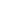 